Приложение № 12Технологическая карта.Технологическая последовательность вязанияигрушки «Козочки»Цель: приобрести навыки и усвоить методику вязания игрушки.Условные обозначения:Сокращённая запись 4,6,12 – необходимо связать 4 воздушные петли, соединить в колечко. В середину колечка связать 6 столбиков без накида,  следующий ряд вязать по 2 столбика без накида в каждую петлю предыдущего ряда, получиться 12 столбиков;Сокращённая запись ст.б.н., - означает столбик без накида;Сокращённая запись 1 ряд 1,2,3 = 18, означает, что весь ряд необходимо связать 1 ст.б.н., а следующую петлю вязать 2 столбика, получиться 18 ст.б.н.;1 ряд по одной, означает, что необходимо вязать все столбики в ряду;1 ряд сокращение петель - 4,5 вместе, означает, что необходимо связать 3 ст.б.н, а 4 и 5 столбик связать вместе.Технологическая последовательность работыОсновные детали игрушки вяжут в одну нить, по спирали под обе стороны петли столбика без накида. Для удобства вязания отмечайте первую петлю нитью другого цвета. Ушки рог вяжут в прямом и обратном направлении.Внимание: у головы и глазок изнаночная сторона будет считаться лицевой.Готовая работа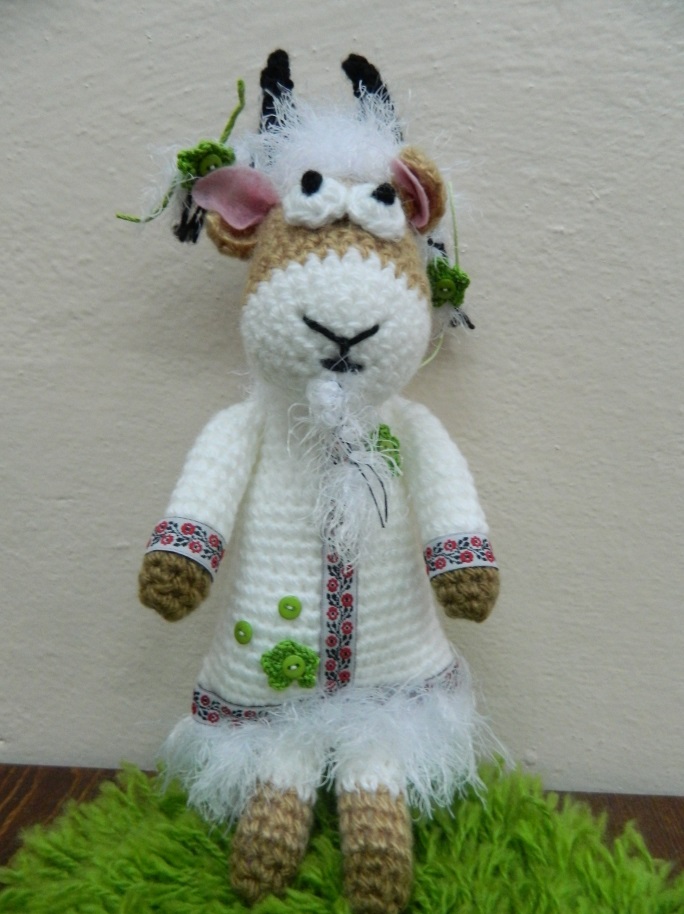 №п\пИнструменты и материалыКоличество1.Пряжа (полушерстянная)1 шт.2.Пряжа (лебяжий пух)1 шт.3.Крючок1 шт.4.Игла1 шт.5.Материал для набивки (холлфайбер)1 упаковка6.Тесьма30 см7.Шнур50 см8.Пуговицы3 шт.9.Клей1 шт.№Последовательность выполнения работыГрафическое изображение работы1.Туловище:Коричневой пряжей: 4,6,123 ряда по одной1 ряд 1,2,3 = 181 ряд по одной, нить отрезать, присоединить белую пряжу.Белой пряжей:2 ряда по одной1 ряд 1,2,3,4 = 244 ряда по одной1 ряд 1,2,3,4,5 = 305 рядов по одной1 ряд 1,2,3,4,5,6 = 366 рядов по одной1 ряд 1,2,3,4,5,6,7 = 363 ряда по одной, нить отрезать, присоединить пряжу «Лебяжий пух»3 ряда по одной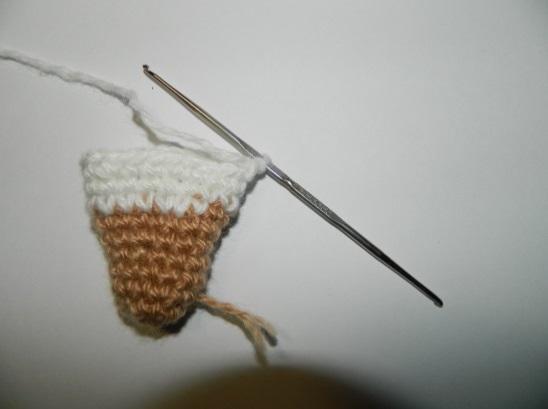 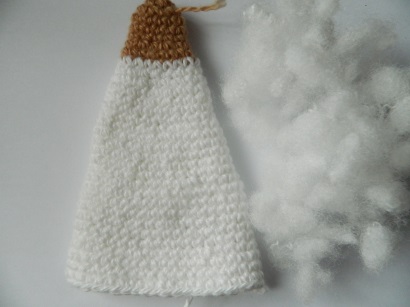 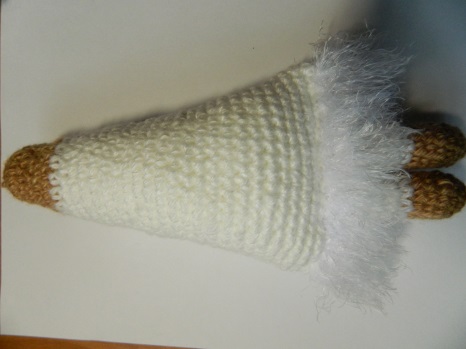 2.Голова:Белой пряжей: 4,6,121 ряд 1,2,3 = 181 ряд 1,2,3,4 = 241 ряд 1,2,3,4,5 = 301 ряд по одной, нить отрезать, присоединить коричневую пряжу.1 ряд по одной1 ряд сокращение петель - 4,5 вместе4 ряда по одной1 ряд сокращение петель – 3,4 вместе5 рядов по одной, вывернуть голову, набить1 ряд сокращение петель – 2,3 вместе (вязать внутри)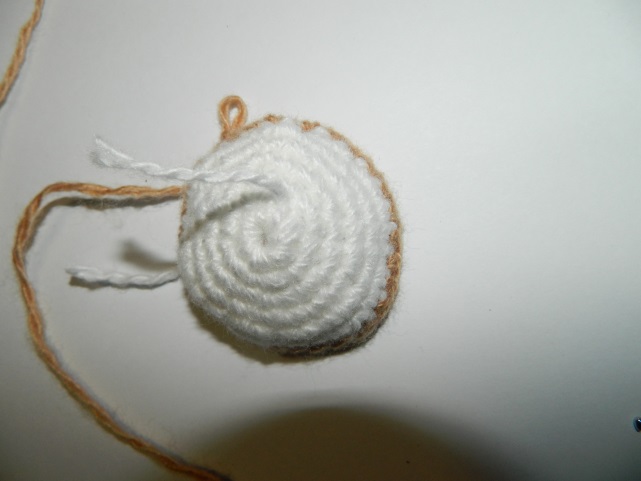 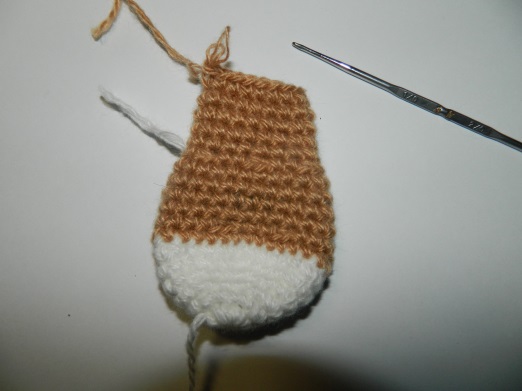 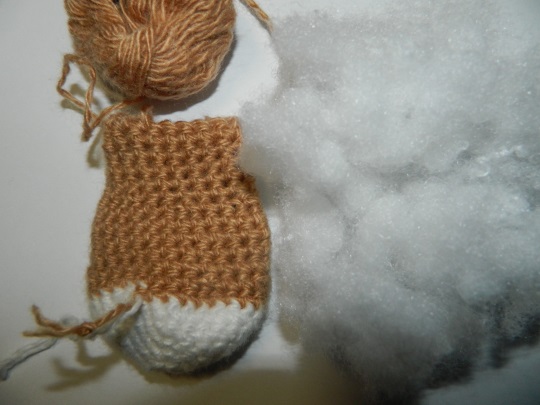 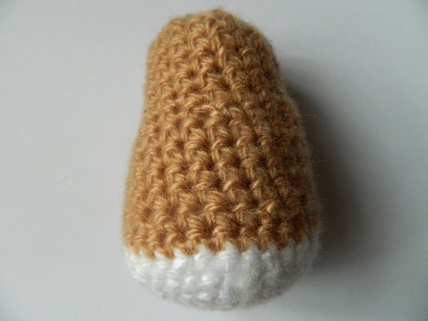 3.Ножки:Тёмно-коричневой пряжей 4,61 ряд 1,2,3 = 181 ряд по одной, нить отрезатьСветло-коричневой пряжей;3 ряда по одной, нить отрезатьБелой пряжей;5 рядов по одной, набить, сложить пополам сшить столбиками без накида.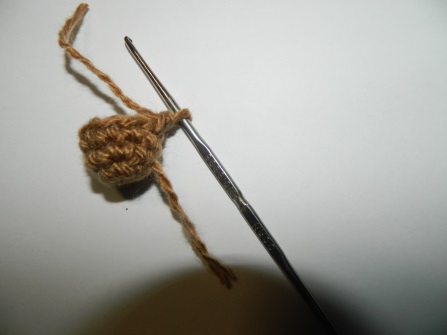 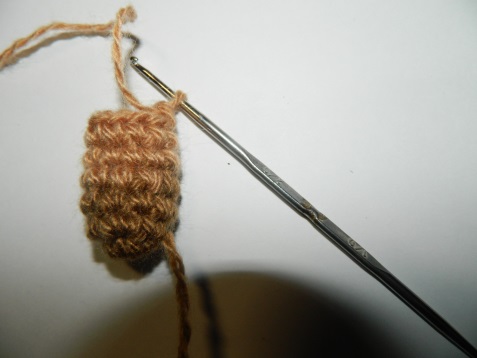 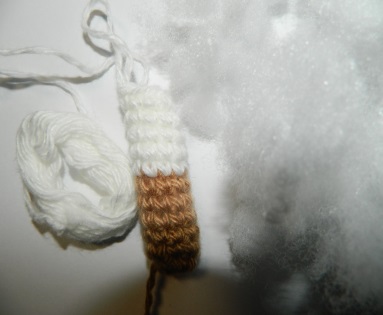 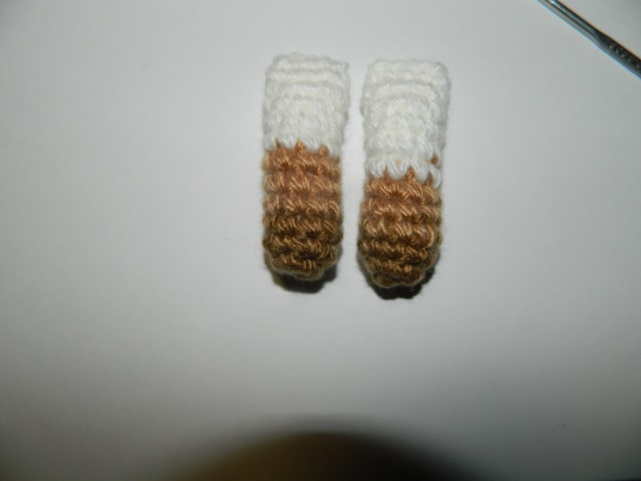 4.Лапки-ручки:Тёмно-коричневой пряжей 4,61 ряд 1,2,3 = 181 ряд по одной, нить отрезатьБелой пряжей;11 рядов по одной, набить, сложить пополам сшить столбиками без накида.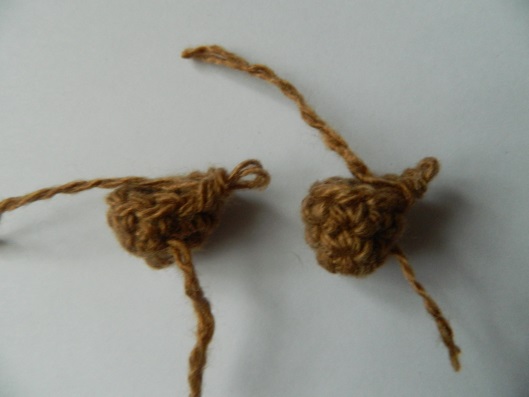 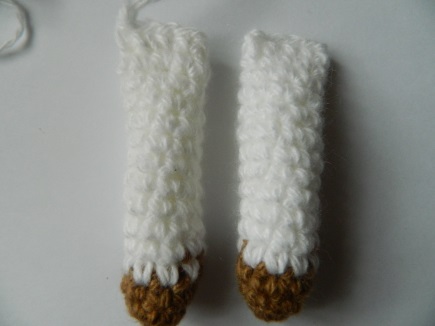 5.Парик:Пряжей «Лебяжий пух»4,6,121 ряд 1,2,3 = 183 ряда по одной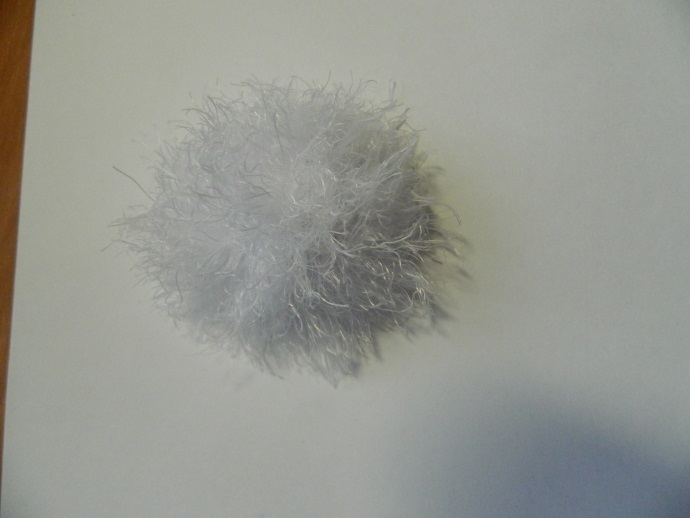 6.Ушки:Светло-коричневой пряжей связать цепочку 5 возд. петель, во вторую петлю от крючка связать ст.б.н, всего 4 столбика по цепочке.Вязать в прямом и обратном направлении:4 ряда по одной1 ряд 1и 2 ст. вместе, 3 и 4 ст.  вместе1 ряд по одной1 ряд 1и 2 ст. вместе, нить отрезать.Обвязать по треугольник уха ст.б.н., нить отрезать.Вырезать внутреннюю часть ушка из розового фетра, приклеить. Ушко сложить пополам, сшить широкую часть ушка через край.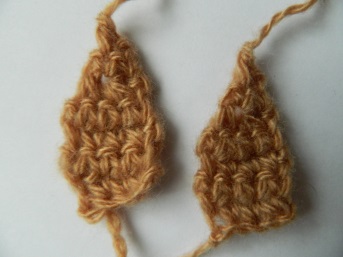 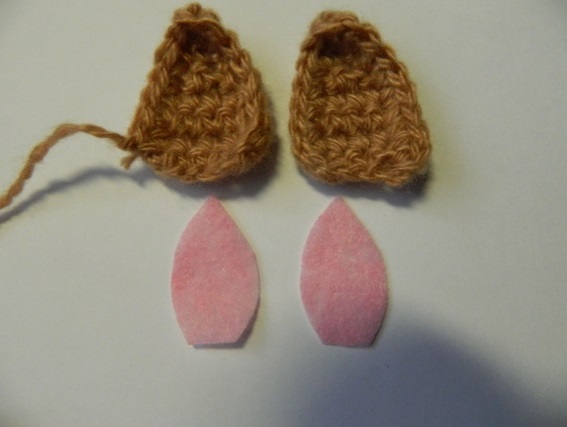 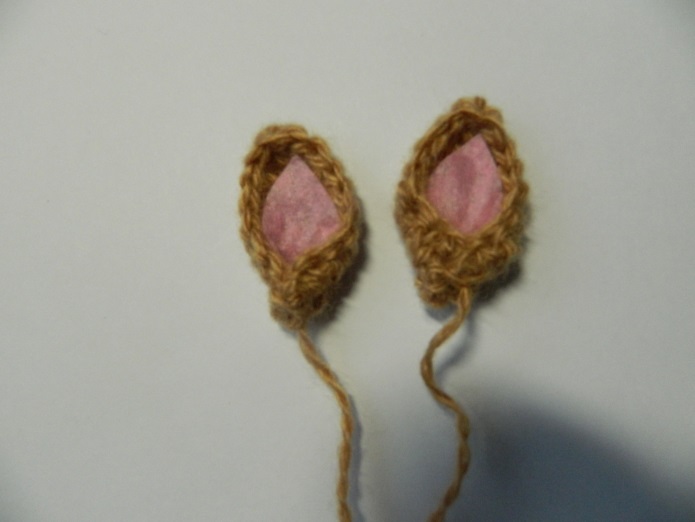 7.Рога:Чёрной пряжей связать цепочку 6 возд. петель, во вторую петлю от крючка связать ст.б.н, всего 5 столбиков по цепочке.Вязать в прямом и обратном направлении:4 ряда по одной1 ряд 1и 2 ст. вместе, 4 и 5 ст.  вместе1 ряд по одной1 ряд 3 петли вместе, сложить пополам, сшить через край.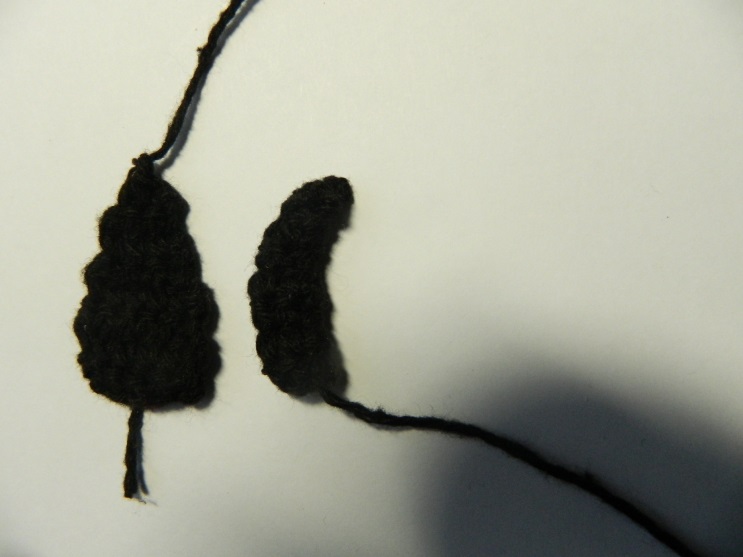 8.Глаза:Белой пряжей 4,6Зрачок: чёрной пряжей 4 воздушных соединить в колечко. Вставить в белую часть.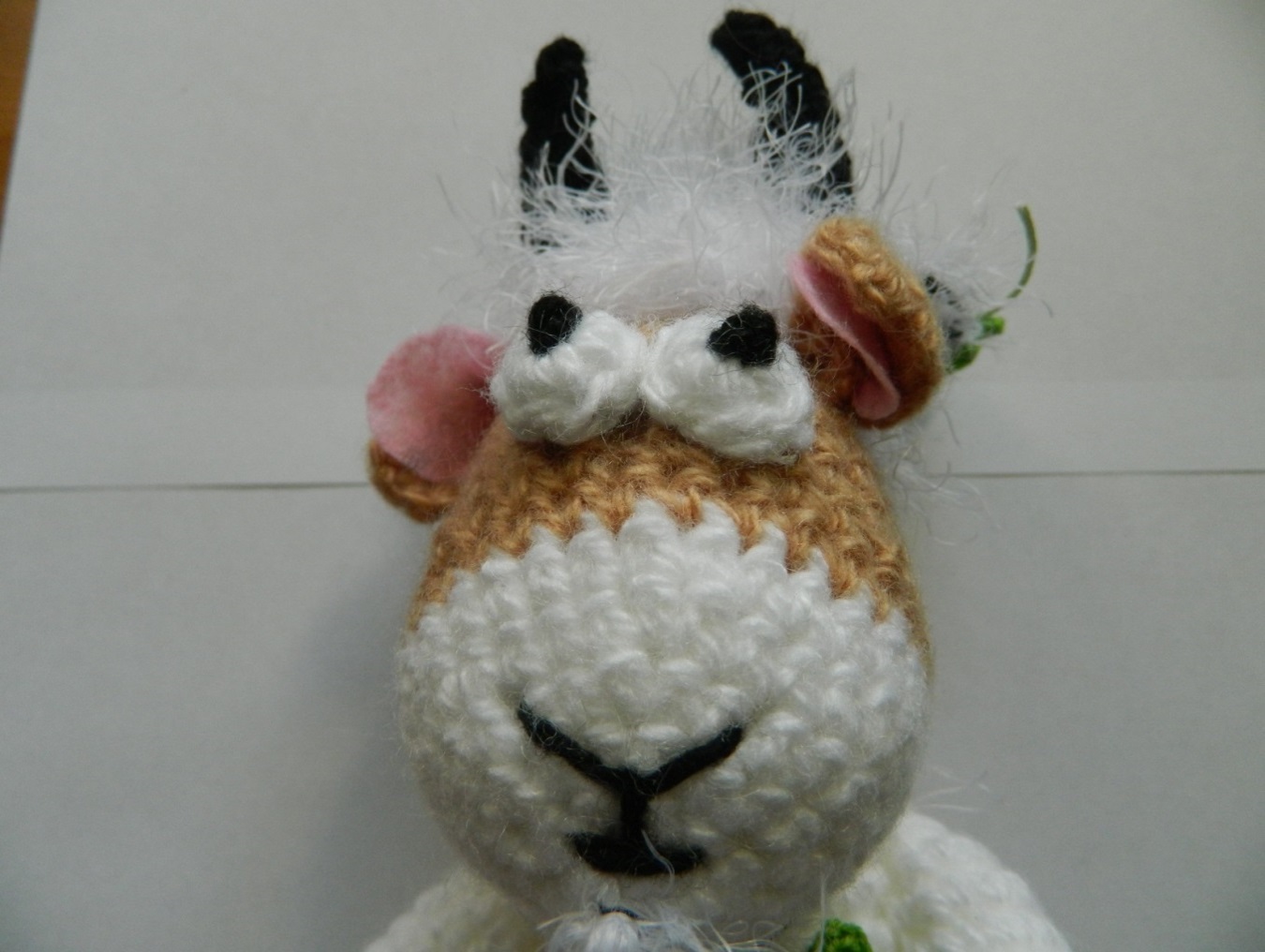 9.Косы: Пряжей «Лебяжий пух»связать цепочку 20 воздушных петель, соединить в круг, нить отрезать, обмотать чёрной пряжей, пришить к парику.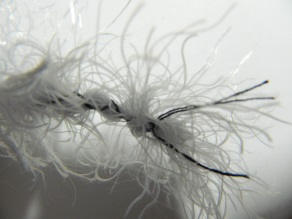 10.Борода:Пряжей «Лебяжий пух»обмотать вокруг двух пальцев три раза и снять её. Получившуюся заготовку обмотать чёрной пряжей, закрепить узелком. Подровнять край, готовую бороду пришить.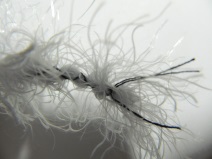 11.Оформление: соединить все детали между собой, украсить по желанию цветами, пуговицами, тесьмой.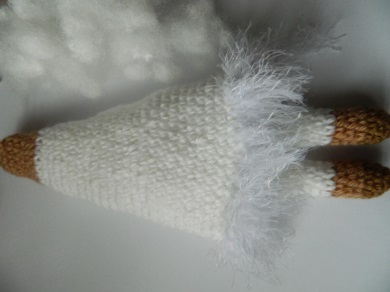 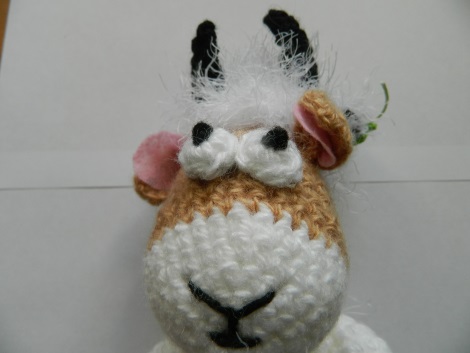 